Главный врач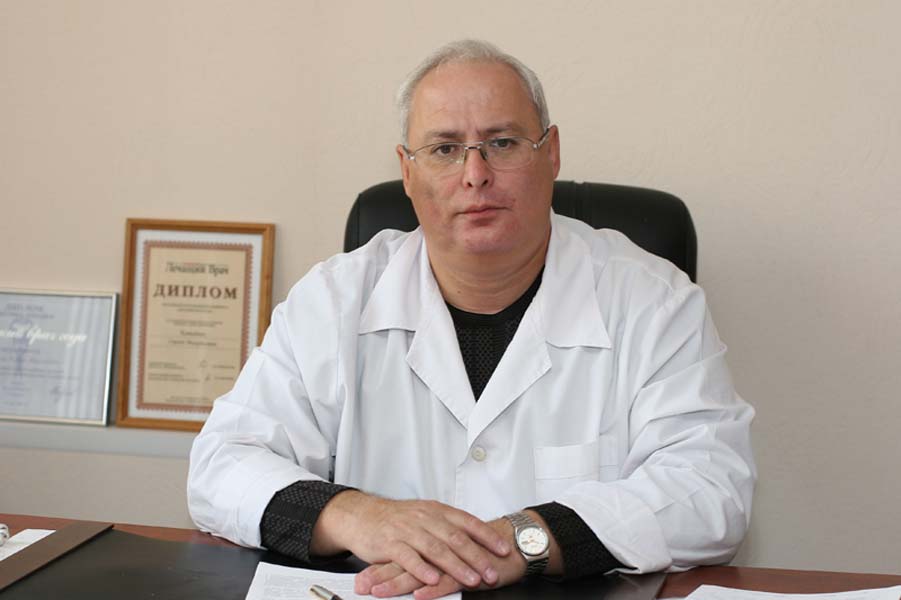 Китайчик Сергей Михайловичкандидат медицинских наук, доцент кафедры детских инфекционных болезней СамГМУ, заслуженный врач Российской Федерации,врач высшей квалификационной категорииТелефон: (846)994-53-90Прием по личным вопросам : понедельник с 14.00 до 16.00Заместитель главного врача по медицинской части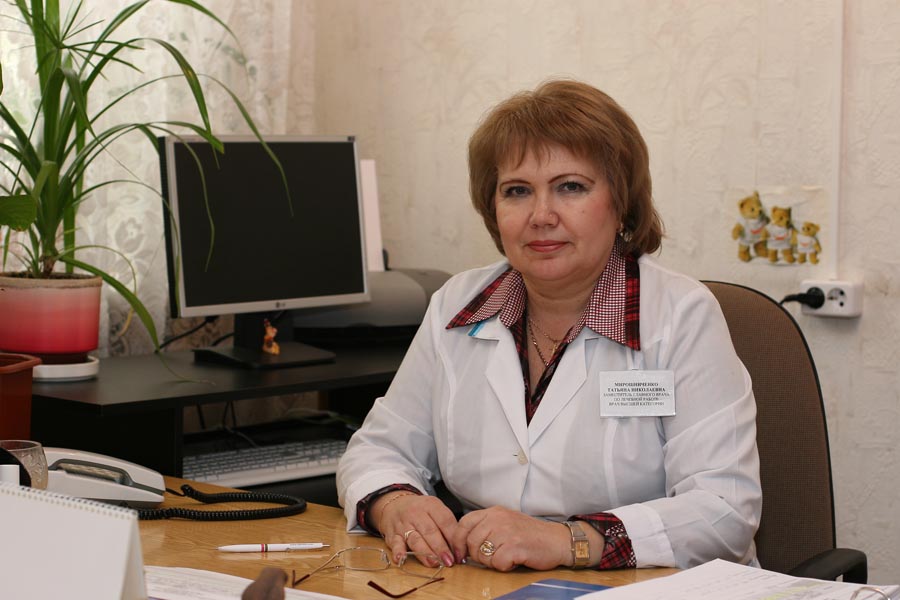 Мирошниченко Татьяна Николаевнаврач высшей квалификационной категории.Телефон: (846)926-32-32Прием по личным вопросам : среда с 14.00 до 16.00Заместитель главного врача по детству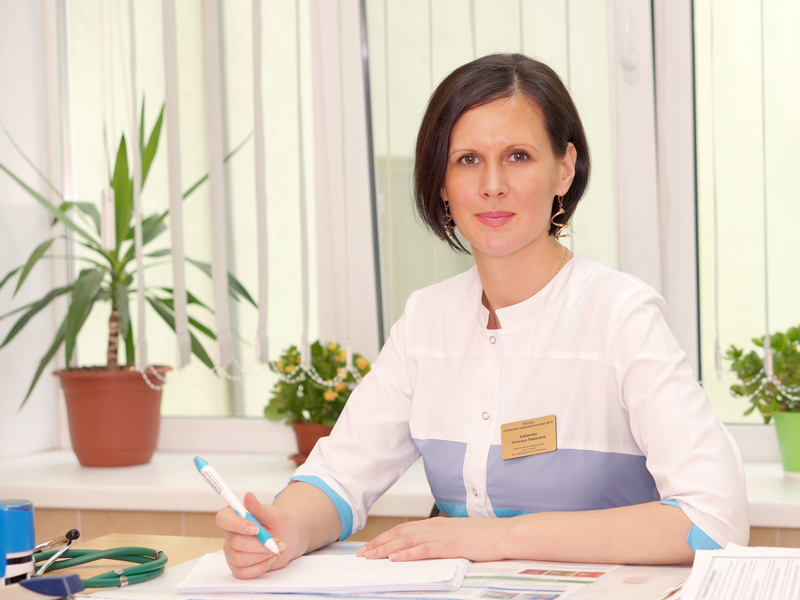 Кабанова Наталья Павловнакандидат медицинских наук, врач высшей квалификационной категорииТелефон: (846)994-54-56Прием по личным вопросам : среда с 14.00 до 16.00Начальник отдела кадров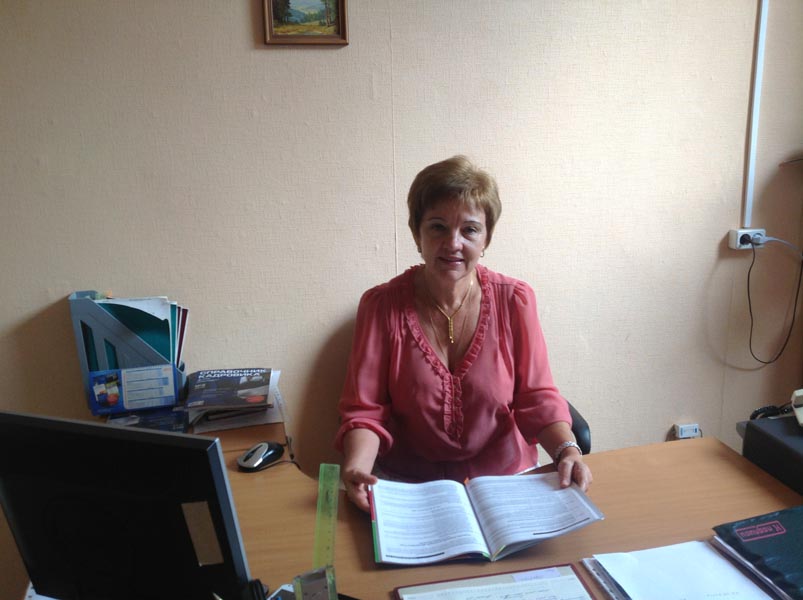 Глаженкова Марина АлексеевнаТелефон: (846)926-35-51Главная медицинская сестра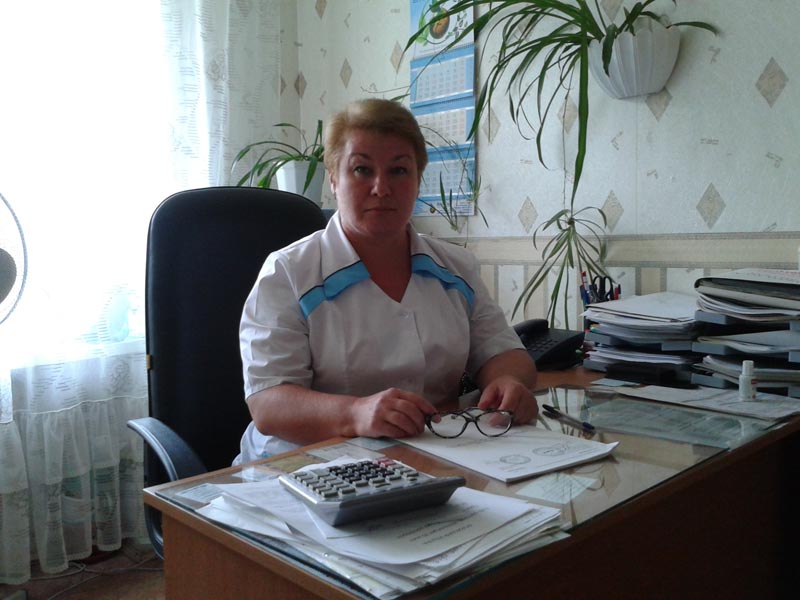 Мингалеева Алла БорисовнаТелефон: (846)994-64-92Заведующая аптекой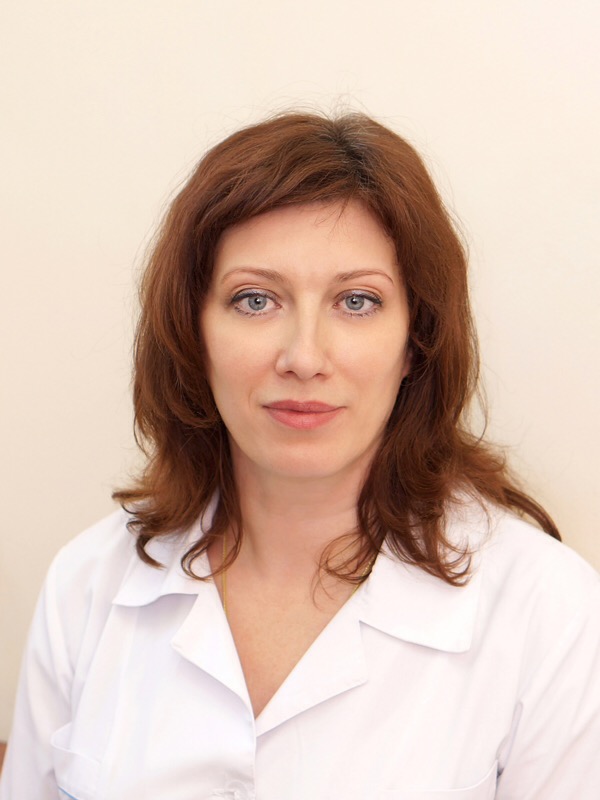 Малуева Наталья ВалентиновнаТелефон: (846)994-78-96Заместитель главного врача по экономическим вопросам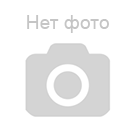 Вдович Людмила ЯковлевнаТелефон: (846)926-06-78Главный бухгалтерМанжурина Елена БорисовнаТелефон: (846)927-98-38